Дидактическая игра«Дорисуй и изобрази животное» (Изо и элементами театрализованной игры) для детей 4-5 лет.Цели: развитие образного мышления, воображения, ассоциативного мышления, сообразительности,  умения анализировать, активизация словаря.Ход игр: Воспитатель говорит: «Я  покажу вам картинку с изображением. Изображение необычное – это пятно. Посмотрите внимательно, представьте себе, что здесь нарисовано!  На что похоже? (У каждого ребенка свой ответ.) А теперь дорисуем свою картинку и превратим необычное изображение в «сказочное» животное. Что получилось? Ответ, показываем пантомимой, жестами повадки животного. Все отгадывают, что изобразил ребенок. И словами описывают, какое  животное. Например: Это лиса. Она получилась хитрая, рыжая, коварная и т.д. Волк – злой, голодный, глупый и т. д.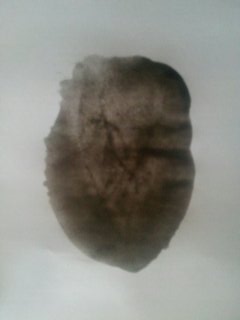 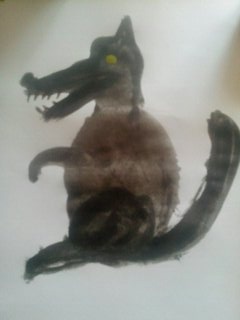 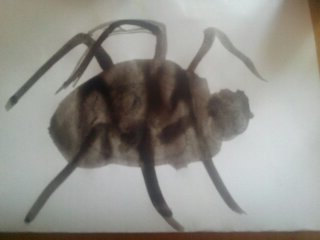 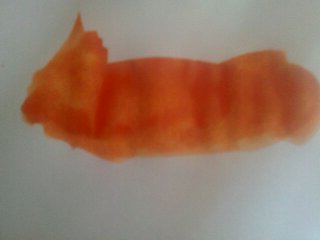 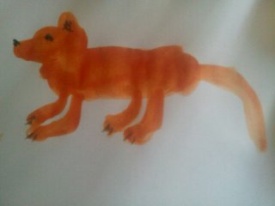 